РЕКОМЕНДАЦИИ ГРАЖДАНАМ: как правильно мыть руки?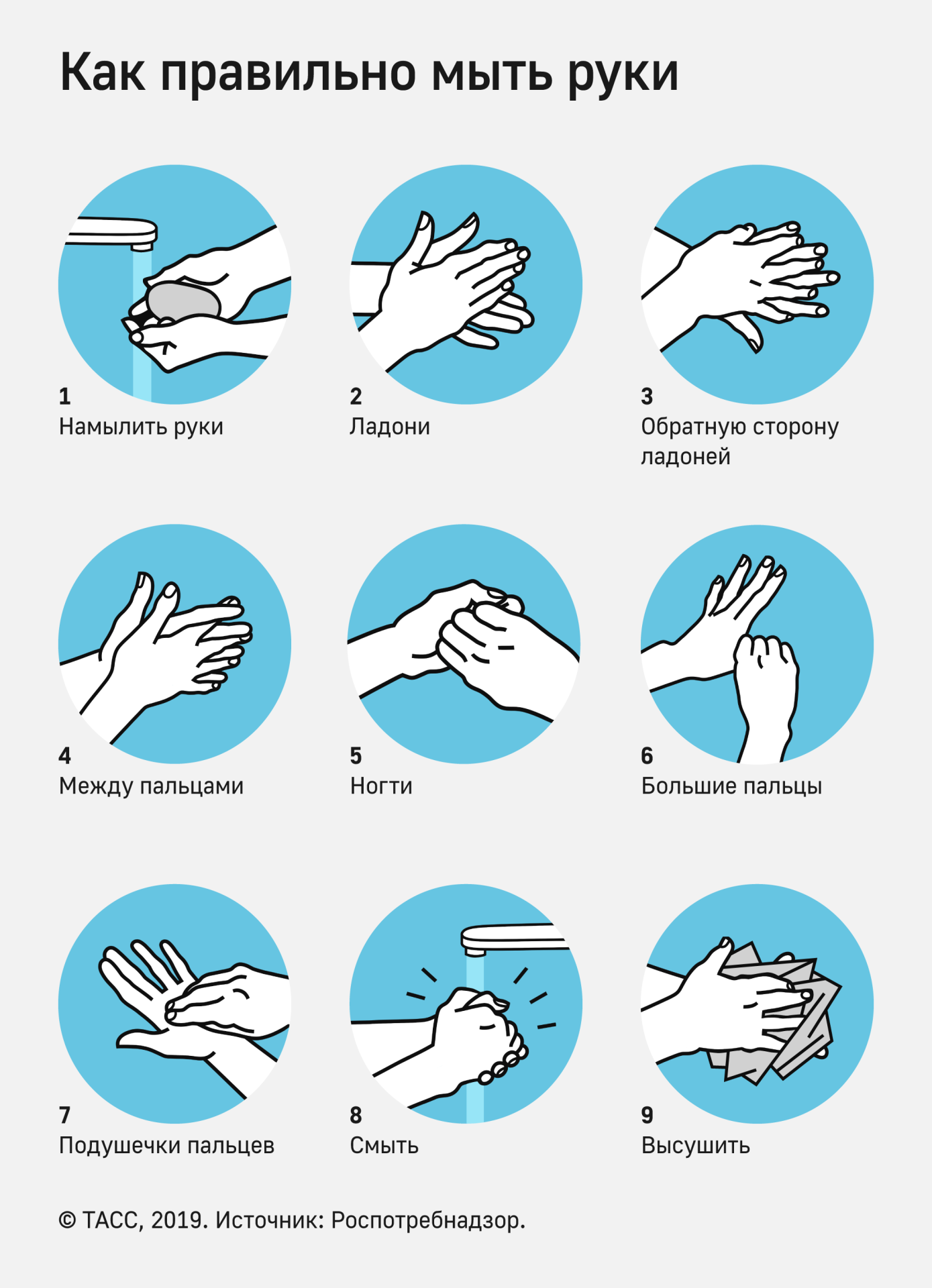 Мытье рук является ключевым компонентом в снижении риска целого ряда инфекций, включая острые кишечные инфекции, грипп и другие респираторные инфекции. Правильная методика мытья рук предполагает использование мыла и теплой проточной воды, растирая рукой в течение не менее 30 секунд. Следуйте этим простым правилам:· Снимите украшения, закатайте рукава· Смочите руки в теплой воде перед нанесением мыла· Хорошенько намыльте руки и в течение не менее 30 секунд соблюдайте технику мытья рук· Тщательно ополосните теплой водой руки, чтобы удалить мыло· Просушите руки полотенцемСушка рук имеет важное значение - руки высушивают, промокая их салфеткой однократного использования или сухим полотенцем. Убедитесь, что ваши руки полностью высохли.Когда вы находитесь в общественном туалете, используйте бумажное полотенце, чтобы открыть и закрыть дверь в туалетную комнату и нажать на кнопку сливного бачка.Когда мыть руки?До:Приготовления едыПриема пищиОдевания контактных линз и нанесения макияжаПрикосновения к области инфекции кожи, ранам и другим поврежденным кожным покровамПеред проведением манипуляций медицинского характераПосле:Приготовления едыОбработки загрязненного бельяУборки и работы по дому и в садуКашля, чихания или рвотыКонтакта с домашними и любыми другими животнымиРаботы, учебы, пребывания на открытом воздухе и в общественных помещенияхЗанятий спортомПрикосновения к области инфекции кожи и кожных ранПосещения туалетаКонтакта с деньгамиРаботы за компьютером и другой оргтехникойПоездки в общественном транспортеИСТОЧНИК: https://www.rospotrebnadzor.ru/activities/recommendations/details.php?ELEMENT_ID=11646